Till lagtinget har överlämnats Republikens Presidents framställning av den 16 december 2021 om statsrådets förordning om ändring av namnet på den europeiska överenskommelsen om internationell transport av farligt gods på väg, i det avseende 59 § 1 mom. självstyrelselagen för Åland av den 16 augusti 1991 föreskriver.	Lagtinget har behandlat ärendet i den ordning nämnda bestämmelse och lagtingsordningen för Åland föreskriver och får enligt denna dag fattat beslut vördsamt meddelaatt lagtinget ger sitt bifall till att förordningen träder i kraft på Åland till de delar avtalet faller inom landskapets behörighet.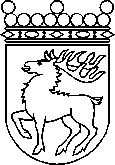 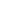 Ålands lagtingBESLUT LTB 18/2022BESLUT LTB 18/2022DatumÄrende2022-03-21RP 3/2021-2022Till Republikens Presidentfrån Ålands lagtingfrån Ålands lagtingTill Republikens Presidentfrån Ålands lagtingfrån Ålands lagtingTill Republikens Presidentfrån Ålands lagtingfrån Ålands lagtingTill Republikens Presidentfrån Ålands lagtingfrån Ålands lagtingTill Republikens Presidentfrån Ålands lagtingfrån Ålands lagtingMariehamn den 21 mars 2021Mariehamn den 21 mars 2021Bert HäggblomtalmanBert HäggblomtalmanKatrin SjögrenvicetalmanRoger Nordlundvicetalman